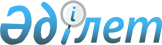 Аудандық мәслихаттың 2015 жылғы 21 желтоқсандағы № 344-V "Мақат ауданында тұратын аз қамтылған отбасыларға (азаматтарға) тұрғын үй көмегін көрсетудің қағидасын бекіту туралы" шешіміне өзгеріс пен толықтырулар енгізу туралы
					
			Күшін жойған
			
			
		
					Атырау облысы Мақат аудандық мәслихатының 2019 жылғы 28 маусымдағы № 288-VI шешімі. Атырау облысының Әділет департаментінде 2019 жылғы 17 шілдеде № 4454 болып тіркелді. Күші жойылды - Атырау облысы Мақат аудандық мәслихатының 2024 жылғы 16 сәуірдегі № 86-VIII (алғашқы ресми жарияланған күнінен кейін күнтізбелік он күн өткен соң қолданысқа енгізіледі) шешімімен
      Ескерту. Күші жойылды - Атырау облысы Мақат аудандық мәслихатының 16.04.2024 № 86-VIII (алғашқы ресми жарияланған күнінен кейін күнтізбелік он күн өткен соң қолданысқа енгізіледі) шешімімен.
      "Қазақстан Республикасындағы жергілікті мемлекеттік басқару және өзін-өзі басқару туралы" Қазақстан Республикасының 2001 жылғы 23 қаңтардағы Заңының 6-бабына, "Құқықтық актілер туралы" Қазақстан Республикасының 2016 жылғы 6 сәуірдегі Заңының 26-бабына және "Тұрғын үй көмегін көрсету ережесін бекіту туралы" Қазақстан Республикасы Үкіметінің 2009 жылғы 30 желтоқсандағы қаулысына сәйкес, Мақат аудандық мәслихаты ШЕШІМ ҚАБЫЛДАДЫ:
      1. Аудандық мәслихаттың 2015 жылғы 21 желтоқсандағы № 344-V "Мақат ауданында тұратын аз қамтылған отбасыларға (азаматтарға) тұрғын үй көмегін көрсетудің қағидасын бекіту туралы" (нормативтік құқықтық актілерді мемлекеттік тіркеудің тізілімінде № 3435 санымен тіркелген, 2016 жылғы 25 қаңтардағы Қазақстан Республикасы нормативтік құқықтық актілерінің эталондық бақылау банкінде жарияланған) шешіміне келесі өзгеріс пен толықтырулар енгізілсін:
      көрсетілген шешіммен бекітілген Мақат ауданында тұратын аз қамтылған отбасыларға (азаматтарға) тұрғын үй көмегін көрсетудің қағидасының:
      1-тармағы келесі мазмұндағы 5) тармақшамен толықтырылсын:
      "5) "Азаматтарға арналған үкімет" мемлекеттік корпорациясы" коммерциялық емес акционерлік қоғамы (бұдан әрі – Мемлекеттік корпорация) – Қазақстан Республикасының заңнамасына сәйкес мемлекеттік қызметтер көрсету, "бір терезе" қағидаты бойынша мемлекеттік қызметтер көрсетуге өтініштер қабылдау және олардың нәтижелерін көрсетілетін қызметті алушыға беру жөніндегі жұмысты ұйымдастыру, сондай-ақ электрондық нысанда мемлекеттік қызметтер көрсетуді қамтамасыз ету үшін Қазақстан Республикасы Үкіметінің шешімімен құрылған заңды тұлға.";
      4-тармағы келесі редакцияда мазмұндалсын:
      "4. Отбасы (азамат) (не нотариат куәландырған сенімхат бойынша оның өкілі) тұрғын үй көмегін тағайындау үшін Стандарттың 3 тармағына сәйкес, "Азаматтарға арналған үкімет" мемлекеттік корпорациясы" коммерциялық емес акционерлік қоғамының Атырау облысы бойынша филиалының халыққа қызмет көрсету бойынша Мақат ауданының бөліміне және/немесе "электрондық үкімет" веб-порталы арқылы жүгінеді.";
      келесі мазмұндағы 7-1- тармақпен толықтырылсын:
      "7-1. Отбасы (азамат) (не нотариат куәландырған сенімхат бойынша оның өкілі) тұрғын үй көмегін тағайындау үшін "Азаматтарға арналған үкімет" мемлекеттік корпорациясы" коммерциялық емес акционерлік қоғамының Атырау облысы бойынша филиалының халыққа қызмет көрсету бойынша Мақат ауданының бөліміне және/немесе "электрондық үкімет" веб-порталына тоқсанына бір рет жүгінуге құқылы.".
      2. Осы шешімнің орындалуын бақылау Мақат аудандық мәслихатының халықты әлеуметтік қорғау, білім беру, денсаулық сақтау,мәдениет,спорт, жастар саясаты, үкіметтік емес ұйымдармен байланыс жөніндегі тұрақты комиссиясына (Г. Саликоваға) жүктелсін.
      3. Осы шешім әділет органдарында мемлекеттік тіркелген күннен бастап күшіне енеді, ол алғашқы ресми жарияланған күнінен кейін күнтізбелік он күн өткен соң қолданысқа енгізіледі.
					© 2012. Қазақстан Республикасы Әділет министрлігінің «Қазақстан Республикасының Заңнама және құқықтық ақпарат институты» ШЖҚ РМК
				
      Аудандық мәслихаттың кезектіХХХХI сессиясының төрағасы

А. Мендалиева

      Аудандық мәслихат хатшысы

Қ. Исмагулов
